Пресс-служба Саха(Якутия)стата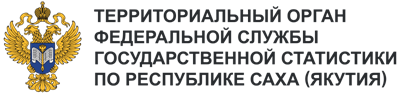 Телефон: +7 (4112) 42-45-18e-mail: 14.01@rosstat.gov.ruИнформационное сообщение для СМИ 3 мая 2024, ЯкутскПОКАЗАТЕЛИ СТРОИТЕЛЬСТВА В РЕСПУБЛИКЕ САХА (ЯКУТИЯ) ВЫРОСЛИ В ЯНВАРЕ – МАРТЕ 2024 ГОДАПо предварительным данным, объем работ, выполненных собственными силами по виду деятельности «Строительство» (с учетом субъектов малого предпринимательства), в Якутии в первом квартале 2024 года составил 57,4 млрд рублей, что больше показателей аналогичного периода прошлого года на 7,7%.Из них организациями, не относящимися к субъектам малого предпринимательства, по договорам строительного подряда выполнено работ на 35,3 млрд рублей, что превысило прошлогодние показатели на 16,4%За это время построено 1288 жилых домов, что на 72,2% больше показателей 2023 года. Общая площадь введенного жилья составила 183,6 тыс. м2. Из них построенных населением индивидуальных жилых домов – 125,6 тыс. м2, что выше показателей первого квартала прошлого года в 2,3 раза.Увеличилось производство некоторых важнейших видов промышленной продукции, используемых в строительстве. Так, за первый квартал 2024 года изготовлено 22,4 тыс. м3 лесоматериалов, продольно распиленных или расколотых, что превысило показатель прошлого года на 62,1%. Производство блоков и прочих сборных строительных изделий для зданий и сооружений из цемента, бетона и искусственного камня увеличилось в сравнении с 2023 годом на 63,1% и составило 17,7 тыс. м3.